EN:Connect Employment and Skills Forum#15Wednesday 7 June 202314.00 -15.30Venue Video meeting (MS Teams)AGENDA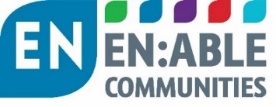 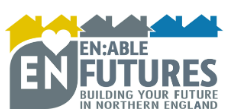 #TimeItemPresented by:114.00WelcomeIntroductionsApologiesSimeon Perry Head of Operations EN:Able Communities214.05National policy update:Communities that Work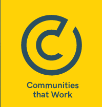 Lynsey Sweeney, Managing Director Communities that Work / Suzanne Jobson Board member of Communities that Work (employed by Karbon Homes)314.20Apprenticeship: For prison inmates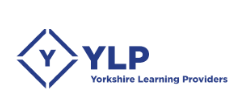 Alex Mills: Managing Director for Yorkshire Learning Providers414.50EN:Able FuturesGood News StoriesJulie Deeley: Director of Operations515.00Universal Credit and Employers Research 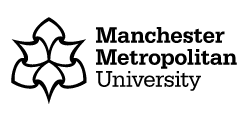 Dr Calum Carson  Senior Research Associate, now at Lancaster UniversityThe research was commissioned by DWP. Published in January 2023.615.25Future meetingsTopics to discussSeeking landlords to present topics of their good practiceSimeon Perry15.30Close